Publicado en Madrid el 11/04/2019 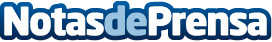 La actualidad electoral de electocracia.com, accesible a través de uno de los asistentes virtuales de voz Los ciudadanos podrán consultar a través de Alexa, uno de los principales asistentes virtuales de voz, la información electoral y sociopolítica ofrecida por el portal independiente www.electocracia.com : cotizaciones de partidos, estimaciones electorales, sondeos y análisis políticosDatos de contacto:José Manuel San MillánSocio Fundador de Electocracia678401735Nota de prensa publicada en: https://www.notasdeprensa.es/la-actualidad-electoral-de-electocracia-com_1 Categorias: Internacional Nacional Telecomunicaciones Comunicación E-Commerce Dispositivos móviles http://www.notasdeprensa.es